Тема: Таблица умножения и деления числа 6. Закрепление.Урок-сказка. 3 классУМК «Школа России»План-конспект урока математики с презентациейЦель: закрепить знание таблицы умножения и деления числа 6 и на 6.Задачи.Обучающие:  повторить таблицу умножения и деления до 6; отрабатывать вычислительные навыки; решение задач на нахождение произведения и суммы.Развивающие: развивать внимание, память логическое мышление.Воспитательные: воспитывать любовь и уважение к родной культуре, умение работать в коллективе, дружбу и взаимопомощь.Оборудование: персональный компьютер с программой PowerPoint, листы для самостоятельной работы учащихся, учебник «Математика» под ред. Моро  и др. (3 класс, 1 часть), сигнальные карточки с числами для детей, звездочки для оценивания заданий красного (отл.), оранжевого (хор.), жёлтого (удовл.) цветов.Постановка задачи. На прошлой недели  мы с вами составляли таблицу умножения на 6 и деления с эти числом. Сегодня мы с вами проверим  и закрепим знание уже изученной таблицы умножения (слайд 3). Но урок будет необычный. Мы отправимся в сказку. Но прежде чем мы туда попадем, нужно проверить, насколько вы готовы к путешествию. (Перед каждым учеником лежит билет «Русское лото».)У. Сегодня у нас очередной номер тиража «Русское лото». Вам необходимо вычеркнуть правильно числа в билете. Желаю успеха.Увеличь 9 в 3раза.Увеличь 7 на 6.Уменьши 24 в 3 раза.Уменьши 32 на 4.Найдите произведение чисел 6 и 5.Найдите частное чисел 18 и 6.Найдите сумму чисел 8 и 9.Найдите разность чисел 40 и 8.На сколько 70 больше 10?Во сколько раз 5 меньше 50?-Выполните взаимопроверку. (слайд 4)2. Создание настроя. Звучит песня о сказке из к/ф «Новогодние приключения Маши и Вити».Дети успокаиваются. - Пока звучит музыка, запишите в тетрадях дату и  слова «Классная работа». 3.Устный счет.– Жили-были обычные дети Витя и Маша(слайд 5). Маша верила в сказки, а Витя в сказки не верил, он увлекался наукой. Но однажды случилось несчастье в сказочной стране (слайд 6) – злой Кощей похитил одну добрую сказочную героиню. Надо ее спасать! И ребята решили это сделать. А мы с вами можем им помочь. В этой невиданной сказочной стране все подчинено законам математики. Если мы справимся со всеми заданиями, то победим Кощея и спасем бедняжку. К счастью, у нас будут помощники – герои разных сказок. А за активное участие вы будете получать звездочку красного, оранжевого или жёлтого цвета, в зависимости от того, как выполните задание. И в конце урока мы подведем итог.Чтобы узнать, кого похитил Кощей, надо выполнить первое задание в игре «Узнай, кого надо спасти» и разгадать загадку. Кожа белая как снег, Губки как кораллы. Что она красивей всех,Зеркальце сказало. Гномам в доме помогала, Но колдунья разузнала, С ядом яблоко дала, И принцесса умерла. Только принца поцелуй К жизни вновь её вернул.- А теперь мы разгадали  загадку (слово БЕЛОСНЕЖКА) и можем сделать сказочную математическую зарядку, чтобы лучше справляться с препятствиями и открыть ворота в сказку (слайд 7). Дети решают задачи:1) Кощей запер похищенную девушку в своем замке далеко, за тридевять земель. Три девять земель – это сколько? (27)2) А теперь задача-шутка: в поисках Царевны-Лягушки Иван-царевич обследовал 4 болота, в каждом из которых встретил по 10 лягушек. Сколько лягушек перецеловал Иван-царевич прежде, чем нашел Царевну? (40)Слайд 9.После решения задач по щелчку открывается одна створка ворот и появляются примеры.- Ну вот, одну створку мы открыли, а на ней примеры, если правильно решите примеры, то ребята смогут попасть в волшебную страну. Записывайте только ответы. А потом проверим.86 - 1354 - 144 · 53 · 812  :443 + 57100 - 25По щелчку  – проверка(слайд 10), появляются ответы примеров. После проверки по щелчку открывается вторая створка ворот, по следующему щелчку дети перемещаются по мостику.4. Повторение.- Ребята попали в сказочное царство. Перед ними молочная река с кисельными берегами. (Слайды 11-24)  Как же через нее перебраться? Можно перебраться по камушкам. Но они тоже математические. Для того чтобы перебраться по ним, надо вспомнить умножение числа 6 и на 6 и деление с этим числом.Слайды 11-24 направлены на повторение примеров уже по теме урока и построены в виде интерактивной игры. При смене слайда появляется пример, решив который, необходимо нажать на камень с правильным ответом, после чего он перемещается в реку. Чтобы перейти к следующему примеру, нужно нажать на изображение детей. Изображение камней и детей работают, как триггеры.4. Работа по теме- Ребята с нашей помощью перебрались через реку. А за ней – лес. Лесная тропинка привела Витю и Машу к избушке на курьих ножках (слайд 25). Вошли они в избу и видят – сидит на лавке Баба-Яга с учебником математики в руках. Увидела ребят и говорит: “Знаю, зачем пришли. Но сначала помогите мне разобраться с примерами. Умножать я умею, и складывать, и вычитать вроде тоже, а вот результат получается неправильный».-  Поможем ребятам?Слайд 26 (выполняют по рядам)Слайд 27  направлен на отработку порядка действий. После решения примеров можно проверить. По щелчку появляются правильные ответы. После проверки по щелчку появится ступа. - "Вот теперь", – говорит Баба-Яга,– "могу дать вам волшебный клубочек, который укажет дорогу к Кощею"."Нет, – говорит Маша, – нам надо скорее. Дайте нам лучше ступу".- Что же, бери. Да только вместо топлива работает она на "математическом ускорителе". - Чтобы ступа смогла взлететь, надо правильно решить задачу и узнать сколько стоит топливо для ступы.Слайд 28“Литр  топлива для ступы стоит 6 рублей. Сколько денег надо уплатить ребятам за  топлива?” (один у доски с объяснением)Слайд 28 направлен на отработку задач на нахождение произведения. На слайде имеется  таблица для заполнения после разгадывания шифровки. Здесь можно попросить детей вписать ответы по ходу решения, а потом проверить результат щелчком. После щелчка появляется и ответ задачи, которую также можно проверить.- Завели ступу. Улетели ребята. Приземлились прямо перед подземельем Кощеевым (слайд 30).- А перед тем как войти, решили они гимнастику сделать, чтобы легко справится с Кощеем. «Физминутка» (слайд31).- Пробрались ребята в подземелье. А Кощей испугался, что смерть его пришла (слайд 32). И решил добреньким притвориться. И говорит Вите и Маше:- "За Белоснежкой пришли? Давайте мирно договоримся: задам я вам всего одну задачу. Решите её – забирайте Белоснежку, а не решите – навеки-вечные в подземелье моем останетесь". - Делать нечего. Согласились ребята. Говорит Кощей (слайд 24):«Видите вы, что подземелье  у меня большое, но состоит оно всего из двух залов. Длина зала, в котором мы стоим , а другой на  длиннее. Какие вопросы можно задать к задаче?» (слайд 33).Слайд 34: Добрались они до трона, схватили сундучок, в котором смерть Кощеева, но чтобы открыть его, надо задание выполнить, которое на сундучке написано. А времени мало, Кощей все ближе. Давайте быстро поможем ребятам справиться с последним заданием:1.На какую фигуру похож сундучок? (слайд36).2.Назовите свойства прямоугольника.3.Практическая работа. Перед детьми прямоугольники, задание: разделить их одним отрезком на две геометрические фигуры так, чтобы не получилось два прямоугольника. Назвать полученные фигуры.Победили Кощея! Освободили Белоснежку! (слайд 37)6. Итог урока- А что помогло нам справиться с трудностями, что мы делали, чтобы помочь ребятам спасти сказочную героиню?- Какие моменты урока вам больше всего запомнились? Что было легко? А когда возникли трудности?- Кто может сказать про себя, что теперь он знает таблицу умножения еще лучше?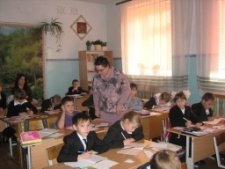    6     10    30    48    72  1232  60    87  3  27  45771324  50  8173555802284263901 ряд 39-15:5+147 · (12–4)2 ряд 56-8+4 · 98 · (25–20)